Проект МБДОУ д/с № 63 г. Махачкалы на тему:Внедрение в образовательный процесс инновационной деятельности посредством игрового пространств В. Воскобовича.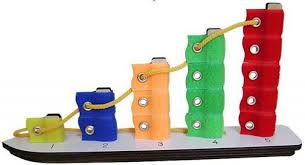 Махачкала 2018Анализ ситуации о состоянии дошкольного образования .                          (Общие сведения об образовательной организации)  Деятельность дошкольного образовательного учреждения осуществляется  в соответствии с Законом Р.Ф. «Об образовании», ФГОС ДО,  Годовым планом ДОУ,  Уставом ДОУ, Программой развития ДОУ, Основной образовательной программой МБДОУ д/с № 63, разработанной на основе примерной общеобразовательной программы дошкольного образования «От рождения до школы» под редакцией Веракса Н.Е, Комаровой Т.С., Васильевой М.А. и Региональной общеобразовательной программой Республики Дагестан.Основная общеобразовательная программа ДОУ разработана в соответствии с - Федеральным законом «Об образовании в РФ» (Принят 29 декабря 2012 года N 273-ФЗ);- Законом республики Дагестан «Об образовании в Республике Дагестан  № 48 от 16 июня 2014; - Постановлением Главного государственного санитарного врача Российской Федерации от 15 мая 2013 г. N 26 «Санитарно-эпидемиологические требования к устройству, содержанию и организации режима работы дошкольных образовательных организаций» (Санитарно-эпидемиологические правила и нормативы СанПиН 2.4.1.3049-13);- «Порядок организации и осуществления образовательной деятельности по основным общеобразовательным программам дошкольного образования», (Утвержден приказом Министерства образования и науки Российской Федерации от 30 августа 2013 г. N 1014);- Федеральный государственный образовательный стандарт дошкольного образования (утв. приказом Министерства образования и науки РФ от 17 октября 2013 г. N 1155);- с документами локального уровня МБДОУ д/с № 63.Деятельность МБДОУ д\с № 63 направлена на обеспечение  охраны и укрепления физического и психического здоровья детей, в том числе их эмоционального благополучия; создания благоприятных условий развития детей в соответствии с их возрастными и индивидуальными особенностями и склонностями, развития способностей и творческого потенциала каждого ребенка как субъекта отношений с самим собой, другими детьми, взрослыми и миром; объединения обучения и воспитания в целостный образовательный процесс на основе духовно-нравственных и социокультурных ценностей и принятых в обществе правил и норм поведения в интересах человека, семьи, общества;  формирования общей культуры личности детей, в том числе ценностей здорового образа жизни, развития их социальных, нравственных, эстетических, интеллектуальных, физических качеств, инициативности, самостоятельности и ответственности ребенка, формирования предпосылок учебной деятельности; содержательную и методическую преемственность между дошкольным и начальным общим образованием;В настоящее время учреждение функционирует как открытая, динамичная, развивающая система. Образовательный процесс и образовательные услуги соответствуют требованиям ФГОС ДО. В результате педагогической деятельности прослеживается положительная динамика, состояние физического, психического здоровья детей в норме с особенностями речевого развития, а также наблюдается снижение заболеваемости и приобщение дошкольников к здоровому образу жизни. Стабильно функционирует служба мониторинга, услуги психологической помощи доступны всем участникам педагогического процесса.обеспечение психолого-педагогической поддержки семьи и повышения компетентности родителей (законных представителей) в вопросах развития и образования, охраны и укрепления здоровья детей.В работе   коллектив ДОУ использовал следущие  парциальные программы и технологии: О.А.  Князева  «Я- ты- мы»,  «Я-человек»  Козлова  С.А. «Развитие речи» Ушакова О.С. Лыковой И.О. «Цветные ладошки» ,   Н.Н.Николаев «Юный художник»,  Рыжова « Наш дом природа» О.Л.Князева «Основы безопасности детей дошкольного возраста»,     и  региональными программами и технологиями  «Родничок»  - Программа воспитания и развития детей в дошкольных учреждениях Дагестана.-  Махачкала: Дагучпедгиз, 1992.»Родничок».Дети гор -  Региональная программа развития и воспитания дошкольников Дагестана. – М., «Издательство ГНОМ и Д», 2002.Формирование экологической личности дошкольника. /Учебно-методические рекомендации для воспитателей детских  дошкольных образовательных учреждений  Республики Дагестан. ДИПКПК - 2012.Гаприндашвили О.Б. Методическое сопровождение поисково-исследовательской деятельности дошкольников. Махачкала 2013.Гришина А.В. Примерное перспективное планирование. Региональный компонент. Методическое пособие по познавательному развитию детей 3-7 лет. Махачкала 2014.Гусарова Л.Ф. Проектная деятельность в детском саду. Махачкала, 2013.Айтберова Н.А., Кондратова В.В. Патриотическое воспитание дошкольников. Махачкала, 2004. Идрисова З.И. Подвижная игра – спутник жизни ребенка. Махачкала: ДИПКПК, 2003.Программа-руководство «Отчий дом» для дошкольных образовательных учреждений. – Махачкала: Издательство НИИ педагогики, 2002.Гусарова Л.Ф. Гендерное воспитание дошкольников Махачкала 2013.Гришина А.В. Добрый мир игры. Дидактические и сюжетно-ролевые игры в процессе приобщения детей к культуре и традициям народов Дагестана. Махачкала 2014.Магомедов Р.М. Обычаи и традиции народов Дагестана. Махачкала: Дагучпедгиз, 1992.Мирзоев Ш.А. Народная педагогика Дагестана. Махачкала: Дагучпедгиз, 1992. Фольклор и литература народов Дагестана. Хрестоматия  для дошкольных учреждений. ООО «Лотос», МахачкалаГасанова Р.Х. Дагестанский фольклор детям. /Методические рекомендации/. ООО «Лотос», Махачкала 2005.Кондратова В.В. Организация воспитательного процесса в детском саду при подготовке шестилетних детей к школе. Махачкала: Дагучпедгиз, 1987.Байрамбеков М.М. Система занятий по ознакомлению дошкольников с народно-прикладным искусством Дагестана. Махачкала: Дагучпедгиз, 1996.Байрамбеков М.М. Сказки в картинках. /Дидактический материал/. Махачкала, издательство «Лотос», 2013Байрамбеков М.М., Агарагимова В.К. Комплексные занятия по ознакомлению с народно-прикладным искусством Дагестана. Махачкала: Юпитер, 2004.Агабекова С.С. Музыкальное воспитание дошкольников /Программа для дагестанских дошкольников. «Познаем наш край родной»– образовательная программа по познавательному развитию – Гришина А.В. «Салам Алейкум» – образовательная программа по социально –коммуникативному развитию – Амирова  С.К.  «От истоков к прекрасному» – образовательная программа по худ – эстетическому развитию – Байрамбеков М.М. «Мы учимся говорить по –русски» – образовательная программа речевое развитие Шурпаева М.И. «Я и ты» – социально – образовательная программа  социально -куммункативное развитие. Гусарова Л.Ф.  «Мир вокруг нас» – познавательное развитие Исмаилова У.А. «Орлята» – образовательная программа – физическое развитие Исмаилова У.А.Оздоровительная работа ведётся по программе  «Остров здоровья»  Александрова С.Ю, «Развивающая педагогика оздоровления» Кудрявцева В.Т. Егорова Б.Б.II   Описание проблем.  Сегодня  каждому профессионалу, работающему с детьми, становится понятно что, гуманизация дошкольного образования и повышение его эффективность возможны лишь в том случае, если взрослые перестанут навязывать  детям  свои способы познания и научаться поддерживать те виды деятельности, которые задуманы природой. Так, как  одной из годовых задач МБДОУ д/с № 63 на 2017 -2018 учебный год является совершенствование  работы  по формированию интереса к познанию окружающего мира средствами занимательной математики, познавательно –исследовательской деятельности, с целью развития  интеллектуальных способностей, познавательной активности, творческой инициативы дошкольников. Коллективом МБДОУ д/с № 63 было принято  решение углубленно  работать в учебном году по внедрению в образовательный процесс  игрового пространств В. Воскобовича. Психологами и педагогами доказано, что знания, усвоенные без интереса, не окрашенные собственным положительным отношением, эмоциями, не становятся полезными - мертвый груз.  Первые игры Воскобовича появились в начале 90-х. "Геоконт", "Игровой квадрат" (сейчас это "Квадрат Воскобовича"), "Складушки", "Цветовые часы" сразу привлекли к себе внимание. С каждым годом их становилось все больше: "Прозрачный квадрат", "Прозрачная цифра", "Домино", "Планета умножения", серия "Чудо-головоломки", "Математические корзинки". Появились и первые методические сказки. Принципы, заложенные в основу этих игр (интерес, познание, творчество) становятся максимально действенными, так как игра обращается непосредственно к ребенку добрым, самобытным, веселым и грустным языком сказки, интриги, забавного персонажа или приглашения к приключениям.Игра создает условия для проявления творчества, стимулирует развитие творческих способностей ребенка. Взрослому остается лишь использовать эту естественную потребность для постепенного вовлечения ребят в более сложные формы игровой активности.Практика дошкольного образования показывает, что на успешность обучения влияет не только содержание предлагаемого материала, но также форма его подачи, которая способна вызвать заинтересованность ребенка и его познавательную активность.С помощью дидактических игр и заданий на смекалку, сообразительность, задач-шуток уточняются и закрепляются представления детей о числах, об отношениях между ними, о геометрических фигурах, временных и пространственных отношенияхЗанимательный материал не только увлекает ребенка, но и способствует совершенствованию наблюдательности, внимания, памяти, мышления и речи дошкольника. Стихотворный материал, загадки, считалки применяются в зависимости от целей познавательного общения. Возможности их использования широки: на групповых занятиях в детском саду, при индивидуальной работе с детьми в семье, на викторинах, досугах, праздниках, в ходе познавательной беседы, в игротеке, когда дети принимают родителей в гости и играют с ними в математические игры.Поскольку мы- дошкольники, являемся важным звеном в подготовке детей к обучению в школе, нам необходимо знать, на что ориентировать выпускников, насколько меняется подход к обучению в школе, что ожидает в будущем сегодняшних дошколят. Сегодня каждый педагог и руководитель осознает, что современных детей надо учить по-новому. Это диктует современная социально-политическая ситуация, стремительные изменения современного мира, и наши дети должны быть к этому готовы. Решение этой задачи во многом зависит от построения образовательного процесса и применяемых развивающих технологиях в ДОУ. «Педагогическая практика подтверждает, что при условии правильно организованного педагогического процесса с применением научно – выверенных игровых методик, дети уже в дошкольном возрасте могут без перегрузок и напряжения усвоить многое из того, чему раньше они начинали учиться только в школе. А чем более подготовленным придет ребенок в школу- имеется в виду даже не количество накопленных знаний, а именно готовность к мыслительной деятельности, зрелость ума, - тем успешнее, а значит, счастливее будет для него начало этого очень важного для каждого человека периода- школьного детства.Математика по праву занимает очень большое место в системе интеллектуального развития детей. Она оттачивает ум ребенка, развивает мышление, учит логике и …«нелогике».
Интеллектуальное развитие будет осуществляться эффективнее, если в практике ДОУ будет реализована игровая технология В. Воскобовича «Сказочные лабиринты игры», направленная на помощь ребенку в преодолении проблем математического характера, развитие активных форм мышления.III  Цели и задачи проекта Цель проекта: Цель: Обеспечить повышение качества образования в детском саду в контексте внедрения ФГОС ДО, используя развивающие игровые инновационные технологии.  Интенсивное интеллектуальное развитие дошкольников посредством игровой технологии В. В. Воскобовича. Создание опорной площадки, как учебно – методического центра по внедрению в образовательный процесс инновационной деятельности посредством игрового пространств В. Воскобовича. Задачи:   1. Организация работы по повышению профессиональной компетентности воспитателей, оказание своевременной квалифицированной помощи педагогам.2.Изучение, обобщение, распространение и внедрение передового педагогического опыта и новаторских идей.3. Разработка системы планирования работы по познавательной деятельности и формированию логико – математических представлений детей 3-7 лет.4. Организация образовательного игрового пространства, через обновление предметно- развивающей среды игровыми комплексами В. Воскобовича5. Отработка механизмов мониторинга качества осуществления образовательной деятельности, оценки эффективности проекта.6. Повышение информированности и заинтересованности родителей, как потребителей образовательных услуг.Участники: дети среднего и старшего дошкольного возраста , педагоги и родители.Этапы реализации проектаI этап – подготовительный, организационно – педагогический ( март, апрель)II этап – основной (май, июнь, июль. август)III- Заключительный, обобщающий. IV  Календарный план мероприятий Ресурсное обеспечение проекта:1. Игровые «центры» оснащенные дидактическим комплексом В. Воскобовича2. Методический инструментарий (картотека дидактических игр В. Воскобовича, конспекты совместной деятельности, сценарии КВН, развлечений и т. д.).3. Конструкторы4. Подборка художественной литературы «Познавательное чтение».5. Технология В. Воскобовича «Сказочные лабиринты игры» + Методическое обеспечение.Ожидаемые результаты от реализации проекта:Для детей:1. Высокий уровень интеллектуального развития у детей;2. Высокий уровень творческого воображения как основ креативности;3. Высокий уровень овладения логико – математической, дидактической игрой;4. Развитие у детей инициативы, сообразительности, самостоятельности, активности--дети осваивают цифры и буквы, счёт, знание геометрических фигур, умеют ориентироваться на плоскости;-умеют концентрироваться при выполнении сложных мыслительных операций и доводить начатое дело до конца;-умеют анализировать, сравнивать, сопоставлять;-у детей совершенствуется речь, внимание, память, воображение;-хорошо развита мелкая моторика рук.Для педагогов:1. Организация педагогического поиска через реализацию инновационных программ.2. Повышение уровня профессионализма педагогов вреализации развивающих технологий.3. Внедрение инновационных технологий, современных форм и новых методов работы по познавательной деятельности дошкольников.4. Личностный и профессиональный рост.5. Самореализация.6. Диссеминация педагогического опытаДля родителей:1. Повышение уровня заинтересованности родителей в применении игровых технологий дома;2. Удовлетворенность социальным заказом со стороны родителей на интеллектуальное развитие дошкольника.Для ДОУ:1. Повышения эффективности и качества образовательного процесса.2. Обеспечение современных требований подготовки ребенка к школьному обучению математике на основе развивающих подходов.3. Инновационный подход педагогов к образовательной деятельности, направленной на интенсивное интеллектуальное развитие дошкольников, формированию у дошкольников элементарных математических представлений, основ системного видения мира.4. Обеспечение преемственные связей со школой в постановке единых целей, методов и приемов обучения и воспитания подрастающего поколения.5. Реализация инновационных технологий. Обобщение передового педагогического опыта. Создание положительного имиджа ДОУ.6. Повышение  имиджа МБДОУ д/с № 63. Используемая литература 1. Математическое развитие дошкольников: вопросы теории и практики. Курс лекций. М.: “Владос”. –2003. – 436 с.2. Математика до школы. Пособие для воспитателей детских садов и родителей, Смоленцева А. А., Пустовойт О. В. -СПб.: ООО «Детство-пресс», 2010-191с.3. Математика в проблемных ситуациях для маленьких детей Смоленцева А. А., Пустовойт О. В. -СПб.: ООО «Детство-пресс», 2010-191с.4. Ступеньки творчества. Место игры в интеллектуальном развитии дошкольника. Методические рекомендации для воспитателей ДОУ и родителей, М.:Линка – пресс, 2006-128с.7. Сказочные лабиринты игры. Игровая развивающая технология В. Воскобовича.8. Развивающие игры в ДОУ. Конспекты занятий по развивающим играм В. Воскобовича. Практическое пособие для воспитатлей и методистов ДОУ – Воронеж- ИП Лакоценин Н. А., 2012-190с.9. Развивающие технологии в дошкольном математическом образовании. Практико-ориентированная монография. М.: “Классик – Стиль”. – 2003. – 320 с.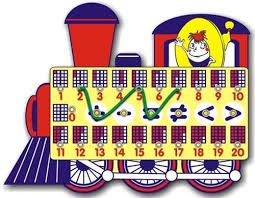 Проект МБДОУ д/с № 63 г. Махачкалы на тему:Внедрение в образовательный процесс инновационной деятельности посредством игрового пространств В. Воскобовича.Махачкала 20181Полное наименование Муниципальное бюджетное дошкольное  образовательное учреждение «Детский сад № 63»  2Информация о дате создания ДОО, об учредителе ДОО, типе здания, проекторной  мощности  МБДОУ д/с №63 создан в 1978 г. Тип здания – типовое. Учредителем учреждения является:
Муниципальное образование "Городской округ г. Махачкала" в лице администрации г. Махачкала, www.mkala.ru.3Юридический адрес367026 г Махачкала ул. А Гаджиева 18 «А». 4Фактический адрес367026 г Махачкала ул. А Гаджиева 18 «А».5Телефон (р.т, м.т.)63-69-53,     89034285534 – зам рук. 6Режим работы  7.00 -19.007Тип муниципального учреждения Бюджетное 8Ф.И.О. заведующего ДООМагомедова И.Ш. 9Численность воспитанников в ДОО38610Приоритетное направление деятельности ДООРечевое развитие Количество кружков 1111Количество групп:Из них:12111 младшая группа27112 младшая группа6911Средняя группа12911Старшая группа10111Подготовительная группа6012Количество группкомбинированной направленности013 Количество группкомпенсирующей направленности014Количество детей-инвалидов1215Количество детей с ОВЗ3№Мероприятия Сроки Ответственные1 Издание приказа об экспериментальной площадке в МБДОУ д/с № 63 по внедрению  в образовательный процесс инновационной деятельности посредством игрового пространства В. Воскобовича. Утверждение творческой группы по реализации проекта. Проведение анализа готовности педагогов к внедрению игровой технологии В. Воскобовича. Февраль  Руководитель Зам УВР 2Семинар – практикум  «Ознакомление с играми  В. Воскобовича и технологии «Сказочные лабиринты игры».Разработка методических рекомендаций по организации предметно -развивающей среды «Игровое пространство  В. Воскобовича»Комплектование пакета диагностических методик и методов мониторинга эффективности проекта, критериев оценивания. Подборка худ. лит-ры познавательного характера.  Март Руководитель Зам УВР 3Проведение первичного мониторинга логико –математических представлений, креативности и уровень владения дидактической игрой.Консультация для воспитателей «Новая жизнь старых игр».Проведение конференции для родителей + презентация - интенсивное интеллектуально развитие в креативной технологии В.  ВоскобовичаАпрель Руководитель Зам УВР4Оснащение игровой среды групп методическими комплексами В. Воскобовича. Создание условий для коллективных и индивидуальных игр.Создание единого сказочного пространства (Фиолетовый лес) для проведения занятий.Оснащение комплектами игр и игровых пособий. Коврограф«Двухцветный квадрат Воскобовича» «Четырёхцветный квадрат Воскобовича»,«Шнур Малыш», «Чудо – крестики2»«Кораблик Плюх – Плюх», «Цифроцирк», «Буквоцирк».Май – август Руководитель Зам УВР5Организация интеллектуально-развивающего кружка по играм В. Воскобовича«Умники и умницы»для дошкольников от 3 до 7 лет.   и  творческой мастерской для детей и родителей.Сентябрь Руководитель Зам УВР6Создание на сайте ДОУ страницы «Сказочные лабиринты игры»Сентябрь Руководитель Зам УВР7Мастер класс для педагогов ДОУ Октябрь Руководитель Зам УВРДИРО8 Итоговое мероприятие: ООД с использованием технологии В. В. Воскобовича(старшая группа) «Весёлое приключение маленьких путешественников» Ноябрь Руководитель Зам УВР9Обобщение педагогического опыта. Диссеминация передового педагогического опыта в СМИ, конкурсах и печатных изданиях.Декабрь Руководитель Зам УВР